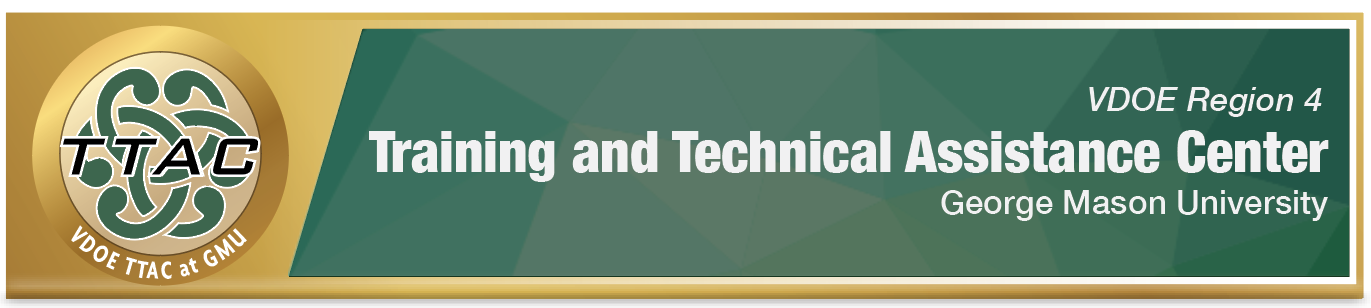 HLP Highlight ToolHLP 7:  Establish a Consistent, Organized, and RespectfulLearning EnvironmentHere’s What It Is:Organize the learning environment and materials for differentiated instructionIdentify class norms and expectations, involving students in the planning processPhrase expectations as positive Explicitly teach routines and expectations Explicitly re-teach routines and expectations as neededImplement positive behavior intervention supports (PBIS) or class incentivesDevelop respectful relationships Ask questions, and provide students with opportunities to respond (OTR) When Do I Use It?To plan for the new school year and organize the learning environmentTo create class routinesTo enhance on task behaviors by establishing expectations and class norms (3-5 norms) To explicitly teach and review class expectations and routines To reinforce positive, on task behaviors To develop positive relationships with students, involving students in the learning process Here’s What It Looks Like:HLP #7 Video (20:15) Distance Learning Matrix Examples Online Classroom Rules with Superb Animation Video (3:21) Resources to Extend Learning:The Iris Center and High Leverage Practices  VDOE K-12 Inclusive Practices Guide and VDOE Virtual Learning & Accommodations Guide Center on PBIS Here Are My Work Plans:Classroom expectations and rules should be defined and taught, View HLP #7 video: 6:10-10:32 Use a continuum of strategies to acknowledge appropriate behavior with high frequency, View HLP #7 video: 10:35-14:45 Optimize instructional time, View HLP #7 video: 14:47-18:53  Suggested Activities:Create a remote/virtual behavior matrix with your students Review rules and expectations each day Develop predictable routines and schedule with visual supports  Reinforce positive behavior when it is exhibited Create chat opportunities for students to share positive behavior practices Start/end each class with a positive behavior observation HLP 7 In Action! Build a Behavior Matrix for Remote Learning!Directions: Collaborate with students to create your classroom behavior matrix. (See Example below) We are SafeEntering ClassChoose distraction-free space Use equipment as intended Use kind words and faces Teacher-Led Whole Group InstructionAsk in chat if you need help Use kind words and faces One-on-One InstructionUse kind words and faces Small Group Activities (Breakout Rooms)“Stop-leave-talk” when you hear disrespect Encourage others to participate Use kind words and facesWe are RespectfulEntering ClassVideo on at all times Audio off Use chat with classmates for first 5 minutes Teacher-Led Whole Group InstructionVideo on at all times Audio off Answer questions in chat box on cue Answer polls promptlyOne-on-One InstructionVideo on at all times Audio on Listen attentively Answer questions out loud on cue Small Group Activities (Breakout Rooms)Video on at all times Audio on One speaker at a time: wait or use chat to respond when others are talking Respect others’ cultures, opinions and viewpoints We are ResponsibleEntering ClassBe on time and ready to learn Start class charged or plugged inHave materials ready Teacher-Led Whole Group InstructionAsk questions (voice or chat) when you have them Be present – avoid multitasking One-on-One InstructionAsk questions out loud when you have them Try your best and be present- avoid multitasking  Small Group Activities (Breakout Rooms)Encourage each other to stay on topic Complete the work together Use “Ask for Help” button if you have questions Be present- avoid multitasking ReferencesCenter on Positive Behavioral Interventions and Supports. (March, 2020). Creating a PBIS behavior teaching matrix for remote instruction. University of Oregon. https://www.pbis.org/Hashey, A. I., Kaczorowski, T. L., & DiCesare, D. M. (2020). High-Leverage Practices in Special Education, Guide #3. Council for Exceptional Children.McLeskey, J. (Ed.). (2019). High leverage practices for inclusive classrooms. New York: Routledge.Raphael, T. (1986). Teaching children Question-Answer Relationships, revisited. The Reading Teacher, 39, 516-522.Find additional HLP Highlight Tools on TTAC Online.For additional information about TTAC Region 4, go to https://ttac.gmu.edu/